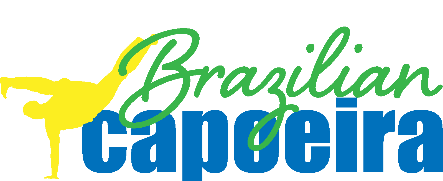 LEVEL 2 Advancement Requirements:
3rd through 7th Cords
________________________________________________________________________All requirements are comprehensive and include all requirements for previous cords. Students are eligible to advance every six months through the Yellow Cord.3rd Cord: Light Green/Yellow
Has attended a minimum of 40 classes since last advancement (approx. 6 months)□ Define balanço and demonstrate its use in the ginga□ Know by name and can perform 2 of the 6 golpes in Level 2:•	chapa•	meia lua solta•	chapeu de couro•	chibata presa•	pisão•	giro armada
□ Use vingativa against armada, compasso, or queixada□ Demonstrate at least one counter to vingativa□ Queda de rins□ Know by name and demonstrate 2 of the 10 acrobatic movements in Level 2:•	meia lua encaixada•	rosca de mão•	martelo rodado•	macaco•	amazonas•	parafuso•	escorpião•	au sem mão•	au trocado•	pião de mão
□ Sing a solo while clapping hands□ Play the São Bento Grande de Angola rhythm on the berimbau4th Cord: Dark Green/Yellow
Has attended a minimum of 40 classes since last advancement (approx. 6 months)□ Know by name and use esquiva de furamento correctly against a circular kick□ Know by name and perform 4 of the 6 golpes in Level 2:•	chapa•	meia lua solta•	chapeu de couro•	chibata presa•	pisão•	giro armada
□ Knows by name and demonstrate 4 of the 10 acrobatic movements in Level 2:•	meia lua encaixada•	rosca de mão•	martelo rodado•	macaco•	amazonas•	parafuso•	escorpião•	au sem mao•	au trocado•	pião de mão
□ Know by name and perform one (1) of the following quedas against an appropriate attack •	banda de frente•	banda trançada•	rasteira•	tesoura de costa
□ Demonstrate at least 2 different counters to vingativa□ Use queda de rins in a sequence□ ponte □ Sing a solo while playing atabaque□ Sing 2 different choruses while playing the berimbau□ Play the Banguela berimbau rhythm5th Cord: Light Green/Blue
Has attended a minimum of 40 classes since last advancement (approx. 6 months)□ Demonstrate using escapa to dodge armada□ Know by name and all 6 golpes in Level 2:•	chapa•	meia lua solta•	chapeu de couro•	chibata presa•	pisão•	giro armada
□ Know by name and can perform 2 of the of the following quedas against appropriate attacks •	banda de frente•	banda trançada•	rasteira•	tesoura de costa
□ Know by name and can demonstrate 6 of the 10 acrobatic movements in Level 2:•	meia lua encaixada•	rosca de mão•	martelo rodado•	macaco•	amazonas•	parafuso•	escorpião•	au sem mao•	au trocado•	pião de mão
□ Demonstrate at least one counter to banda trançada □ Use queda de rins in 2 different sequences□ Use ponte in a sequence□ Sing a solo while playing pandeiro□ Play the Angola berimbau rhythm□ Participate in workshops and attend at least one batizado event hosted by another school.Date:  __________ School: __________________________________6th Cord: Dark Green/Blue
Has attended a minimum of 40 classes since last advancement (approx. 6 months)□ Demonstrate using escapa to dodge meia lua de compasso□ Know by name and perform all 6 golpes in Level 2 as counter attacks to appropriate kicks:•	chapa•	meia lua solta•	chapeu de couro•	chibata presa•	pisão•	giro armada
□ Know by name and perform three of the following quedas against appropriate attacks •	banda de frente•	banda trançada•	rasteira•	tesoura de costa
□ Know by name and demonstrate 8 of the 10 acrobatic movements in Level 2:•	meia lua encaixada•	rosca de mão•	martelo rodado•	macaco•	amazonas•	parafuso•	escorpião•	au sem mao•	au trocado•	pião de mão
□ Demonstrate at least 2 counters to vingativa□ Demonstrate at least 2 counters to banda trançada□ Use queda de rins in 2 different sequences□ Use ponte in 2 sequences □ Sing a solo while playing the berimbau□ Use the berimbau to control the roda: beginning the music, lowering the verga, tapping out, ending the music.□ Participate in a demonstration or performance of capoeiraDate:  __________ Event: ____________________________________7th Cord: Yellow “Capoeirista”
Has attended a minimum of 40 classes since last advancement (approx. 6 months)□ Demonstrate using escapa to dodge queixada□ Know by name and perform all 6 golpes in Level 2:•	chapa•	meia lua solta•	chapeu de couro•	chibata presa•	pisão•	giro armada
□ Know by name and perform all of the following quedas against appropriate attacks •	vingativa•	banda de frente•	banda trançada•	rasteira•	tesoura de costa
□ Know by name and demonstrate all 10 acrobatic movements in Level 2:•	meia lua encaixada•	rosca de mão•	martelo rodado•	macaco•	amazonas•	parafuso•	escorpião•	au sem mao•	au trocado•	pião de mão
□ Demonstrate at least different 2 entradas to vingativa□ Sing a solo while playing the Banguela berimbau rhythm□ Lead the bateria from the berimbau including correcting “wrong” rhythms on the other instruments.